Selectboard AgendaDate: February 6, 2024, 6:00 PM at the Municipal BuildingItems Are Often Taken Out of Order to Accommodate SchedulesRev 0Call to OrderPledge of AllegianceIII.	Adjustments to AgendaIV.	Review and Approval of Prior Meeting Minutes (January 16th  and 31st  2024 )V.	Old BusinessUpdate on Building Use FormReview Budget and Town Meeting Timelines and AgendasUpdate on Ambulance Billing Collection AgreementVI.         New BusinessDiscussion on Tax Acquired PropertiesDiscussion on Estimate for Trim Work and Painting at the Little Red School HouseExecute 3-Year Agreement with Pope Memorial Humane SocietyDiscussion on Snowplow ContractDiscussion on Property Tax Stabilization Program ShortfallRoad Commissioner Concerns About Road Across from 302 Island RoadDiscuss Personnel Issue (Possible Executive Session Pursuant to 1 M.R.S.A §405(6)(C))VII.      DonationsVIII.     Correspondence IX.     Warrants Review and Approval X.       Review Items for Next AgendaXI.	       Schedule Future Meetings XII.       Public Comment for Items not on the AgendaXIII.       AdjournJoin Zoom Meeting 
https://us02web.zoom.us/j/81669522914?pwd=SUNKNDV5SmREeVozQ1NWUVpzLzRMZz09 Meeting ID: 816 6952 2914 
Passcode: 050188 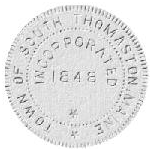 Town of South Thomaston, Maine125 Spruce Head RoadP.O. Box 147South Thomaston, ME 04858-0147Tel: 207-596-6584Fax: 207-596-7529E-mail: terri@souththomaston.me Website:Selectboard: John Spear   Jeff Northgraves Sue Snow